Core SkillsThese core skills are important in giving children a good foundation for year one.These are the core skills covered in today’s timetable. You may like to cover them in a different way to suggested in the timetable or do some further exploration of them in addition to the timetable.09:00- 09:30Joe Wicks Workout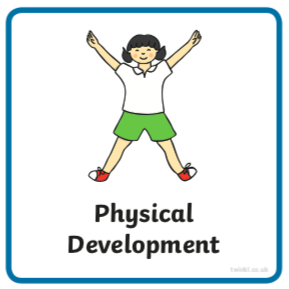 Find Joe Wick’s live daily workouts via YouTube.Find Joe Wick’s live daily workouts via YouTube.09:30- 10:00Literacy- Adult Led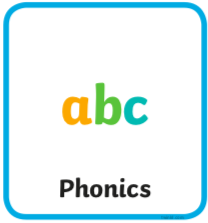 Can you write your first name and surname forming the letters of your name correctly? Use the below chart to help you.Don’t forget the finger space in between your two names. Can you sit the letters on a line?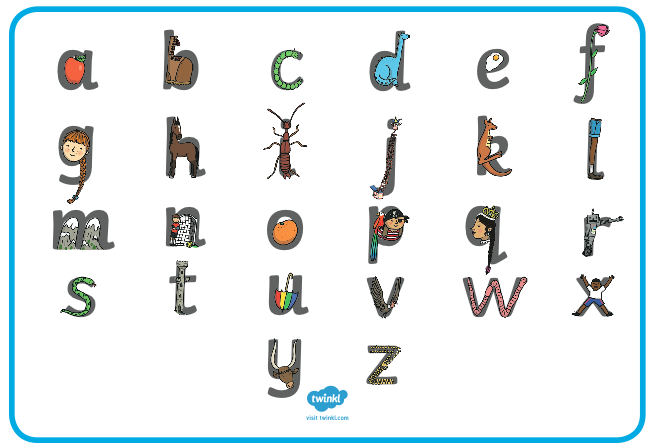 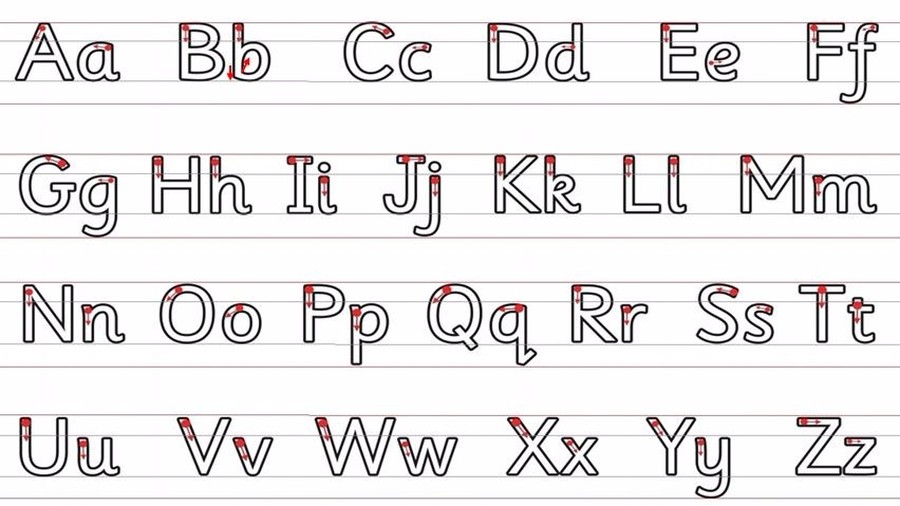 Can you write your first name and surname forming the letters of your name correctly? Use the below chart to help you.Don’t forget the finger space in between your two names. Can you sit the letters on a line?10:00- 11:00Inside and Outside Play- Child Led 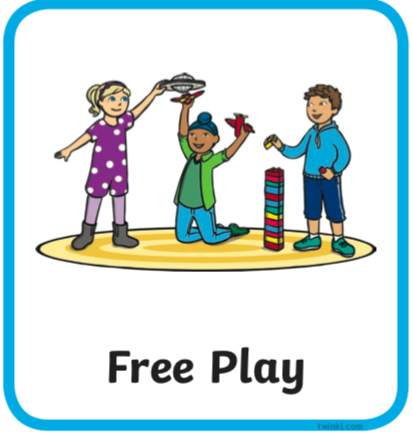 Resource idea- Use some soft balls or scrunched up paper to experiment with rolling down the stairs. Resource idea- Use some soft balls or scrunched up paper to experiment with rolling down the stairs. 11:00- 11:30Snack and Chill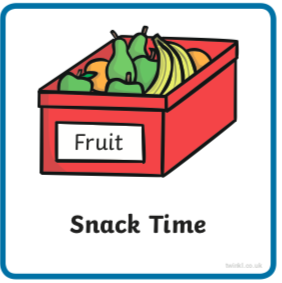 Screen time, picnic or more playing after you’ve eaten- you choose!Screen time, picnic or more playing after you’ve eaten- you choose!11:30- 12:00Maths- Adult Led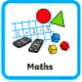 Watch ‘Count With Rod Adding 1-6’ https://www.bbc.co.uk/teach/class-clips-video/maths-ks1-adding-1-to-6/zrwqxycRecord one of Rod’s number sentences using the addition and equal symbols.Watch ‘Count With Rod Adding 1-6’ https://www.bbc.co.uk/teach/class-clips-video/maths-ks1-adding-1-to-6/zrwqxycRecord one of Rod’s number sentences using the addition and equal symbols.12:00- 12:30Prepare For Lunch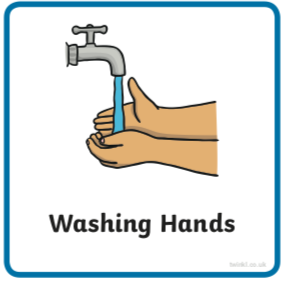 You could help your grown up by setting the table, getting things from the fridge, chopping or pouring the drinks.You could help your grown up by setting the table, getting things from the fridge, chopping or pouring the drinks.12:30 – 13:30Lunch and Chill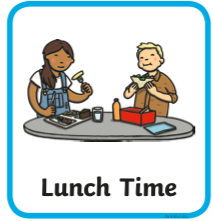 Screen time, picnic or more playing after you’ve eaten- you choose!Screen time, picnic or more playing after you’ve eaten- you choose!13:30- 14:00Explore- Adult Led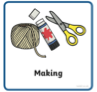 Can you create a monster from a toilet roll tube? Whilst making ask a how or why question e.g. ‘Why did you choose to give them 2 eyes?’ ‘How will they hear?’ (core skill).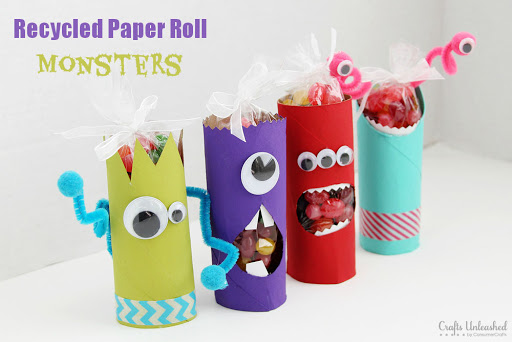 Can you create a monster from a toilet roll tube? Whilst making ask a how or why question e.g. ‘Why did you choose to give them 2 eyes?’ ‘How will they hear?’ (core skill).14:00- 15:00Inside and Outside Play-Child LedRefresh the resource from this morning.Refresh the resource from this morning.15:00- 15:15Tidy Up Time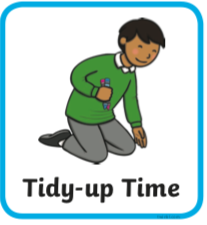 Playing a song on may help keep things positive.Playing a song on may help keep things positive.15:15- 15:30or BedtimeStory Time- Adult or Child Led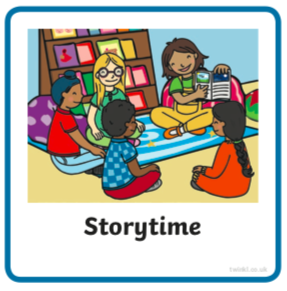 Can you choose a story from home or from one of these websites for an adult to share with you?https://www.freechildrenstories.com/age-3-5https://www.freechildrenstories.com/age-5-8-1https://www.bbc.co.uk/cbeebies/storieshttps://www.booktrust.org.uk/books-and-reading/have-some-fun/storybooks-and-games/https://www.storyberries.com/category/5-min-stories/Can you choose a story from this website for you to share with an adult?First you need to register on the website for free here
https://www.oxfordowl.co.uk/user/sign_up.htmlOnce you are logged in this link should take you to the children's e reading books. If you look closely you will see a little blob of colour on the virtual front cover of the book, you should choose the colour book your child is currently reading.
https://www.oxfordowl.co.uk/for-home/find-a-book/library-page/?view=image&query=&type=book&age_group=Age+4-5&level=&level_select=&book_type=&series=#Prime Core SkillsLiteracy Core SkillsMaths Core SkillsUse pencils effectively for writing by forming most letters correctly.Write own name with correct letter formation.Add and subtract within single digits using objects or equipment.Answer how and why questions in relation to their experiences.